ACTION REQUIRED: Payroll Change and Your WDC 457 ContributionEffective in July 2021, UW System will transition employees on the monthly payroll schedule to the biweekly payroll schedule, with most benefits deductions split evenly between the biweekly paychecks. We are contacting you about changes you may want to make to your Wisconsin Deferred Compensation (WDC) 457 Program contribution as a result of the payroll schedule change. See the deadlines below to help you determine when you may want to make any changes.Your WDC Contribution
You have elected to have your WDC contribution deducted as a flat dollar amount. With the transition to the biweekly payroll schedule, your WDC contributions may be more than you intended per paycheck. You may want to adjust your contribution to a different flat dollar amount so the total of your biweekly contributions will be approximately the same amount as your monthly contribution. You may also want to consider changing your flat dollar election to a percent per paycheck contribution.With the change from the monthly payroll schedule to the biweekly payroll schedule, WDC contributions will be deducted from all lump sum payments, including summer payments. WDC contributions will be deducted from all pay periods. This will begin with the paycheck dated August 12, 2021.How to Change Your WDC Contribution Online (If you set up online access)Log in to wdc457.orgUse the slider bars to model how different contribution changes will affect your take-home pay and retirement savingsClick on Review change(s)Click on Submit your change(s) If you are not set up with online access, you can also call WDC/Empower at 877-457-9327.Timing – When do I make my changes? To help you plan for any change you would like to make to your WDC contribution, here’s when your paychecks will change starting in 2021:Partial monthly paycheck July 30, 2021 (pay for July 1 - 17)Any changes to affect this paycheck must be made with WDC/Empower by June 30, 2021.First biweekly paycheck August 12, 2021 (pay for July 18 – 31)Any changes to affect this paycheck must be made with WDC/Empower by July 23, 2021.ResourcesVisit the Payroll Changes web pageWDC 457 Information: Review the WDC web page2021 Pay Schedule for all pay datesSincerely,UW System Human Resources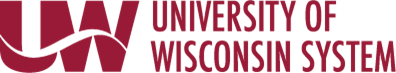 